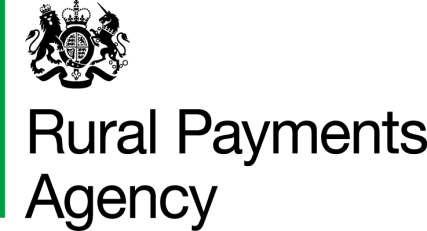 Rural Development Programme for England (RDPE) (2014–2020)RDPE Countryside Productivity Scheme Water resource managementApplication FormPlease read the ‘How to fill in a water resource management application’ guidance before completing this form.Key things to remember:Your business will need to be registered with the Rural Payments Agency and have a Single Business Identifier (SBI) number. Do not submit your application until you have one.Send the completed Word application form to us by email along with the completed Excel application appendix. We can’t accept scanned copies or PDF versions of these forms.Send a signed paper copy of the application form to the office nearest to where your project is (you can find the address details in the RDPE Water Resource Management handbook).  You must submit all the supporting documents which apply to you as set out at the back of this form. You can submit these electronically or in hard copy format. Complete all sections below. Section 1. Applicant overviewPlease make sure the details here match those in Section 2 of the ‘application details’ tab in the application appendix.  Section 2. Project overviewSection 3. Project costs, funding and quotesSection 4. Permissions and consentsSection 5. Theme specific questionsSection 6. Selection criteriaThe answers you give in this section will help us to determine whether or not your application is successful. The ‘How to complete a water resource management application’ document contains specific guidance on each question below and explains what we expect your answer to contain.Please read the declaration and sign in the space below, then complete the supporting documents checklist to make sure that you provide all of the information needed to assess your application.Declarations and signaturesSupporting Documents ChecklistWhere applicable, you must submit the following documents with your application. Please note that we will not return any documents so please provide copies. Read the guidance on ‘How to fill in a water resource management application’ for more details on the supporting documents.1.1Name of business/organisation1.2Applicant name (Title, first name, surname)1.3Email address2.1	Project name2.2Describe the background to your business and how it has developed:Describe the background to your business and how it has developed:2.3 Provide a brief summary of the project:This should include details of what the project is, what will it do and what it is aiming to achieve(Maximum 500 words)Provide a brief summary of the project:This should include details of what the project is, what will it do and what it is aiming to achieve(Maximum 500 words)3.1 Total grant funded expenditure (£) net of VAT (Unless VAT is non-recoverable)     3.2 Total grant funding sought (£)3.3 Grant intervention rate requested (%)3.4Private match funding (£)3.5 Total non-grant funded expenditure (£) net of VAT (Unless VAT is non recoverable)3.6Please detail the sources of your project funding and provide confirmation that this is in place to start the project:(You must provide evidence of the project ‘match funding’ you have identified)Please detail the sources of your project funding and provide confirmation that this is in place to start the project:(You must provide evidence of the project ‘match funding’ you have identified)3.7If you have included irrecoverable VAT within your project costs and grant request please explain why:(You must provide evidence of your VAT status)If you have included irrecoverable VAT within your project costs and grant request please explain why:(You must provide evidence of your VAT status)3.8If you have provided less than 3 quotes/references to catalogue listings/tenders for any of the project costs, please explain why and how you have assessed value for money:If you have provided less than 3 quotes/references to catalogue listings/tenders for any of the project costs, please explain why and how you have assessed value for money:3.9Do you or your business have any connection or association with any of the businesses providing quotes on the project costs? (If ‘No’, proceed to question 3.10)3.9aIf ‘Yes’, please identify the supplier and explain the association:If ‘Yes’, please identify the supplier and explain the association:3.10 Do you intend to purchase any of the project items second hand? (If ‘No’, proceed to question 4.1)3.10aIf ‘Yes’, please provide details and explain why you consider this to be appropriate:(You must provide confirmation from the supplier of the second hand item that meets our requirements)If ‘Yes’, please provide details and explain why you consider this to be appropriate:(You must provide confirmation from the supplier of the second hand item that meets our requirements)4.1 Will the project take place on rented / leased / tenanted land or premises?(If ‘Yes’, refer to the guidance and provide the required documents)4.2Is planning permission required for the project?(If ‘Yes’, answer question 4.2a before proceeding to question 4.4. You must provide a copy of the full planning consent with your application along with the approved plans/drawings) (if ‘No’, proceed to question 4.3)4.2aProvide the name of the Local Planning Authority (LPA) that dealt with your application and the planning reference number:(Also provide the name of the planning website)Provide the name of the Local Planning Authority (LPA) that dealt with your application and the planning reference number:(Also provide the name of the planning website)4.3If the project involves construction/expansion of a reservoir or construction of a pump house, please explain why planning permission is not required:(You must provide evidence of your discussions with the LPA to support this)If the project involves construction/expansion of a reservoir or construction of a pump house, please explain why planning permission is not required:(You must provide evidence of your discussions with the LPA to support this)4.4Please list any other permissions / consents that are required for your project and when they have / will be obtained:Please list any other permissions / consents that are required for your project and when they have / will be obtained:Permission / consent requiredPermission / consent requiredDate has been / due to be obtained5.1 Select the items that you have included in your grant funded expenditure:Water meterWater meter5.1 Select the items that you have included in your grant funded expenditure:Water storage reservoir: Water storage reservoir: 5.1 Select the items that you have included in your grant funded expenditure:Construction of dam wallsConstruction of dam walls5.1 Select the items that you have included in your grant funded expenditure:Synthetic linerSynthetic liner5.1 Select the items that you have included in your grant funded expenditure:Overflow / spillwayOverflow / spillway5.1 Select the items that you have included in your grant funded expenditure:Reservoir infrastructure:Reservoir infrastructure:5.1 Select the items that you have included in your grant funded expenditure:Abstraction point including pumpAbstraction point including pump5.1 Select the items that you have included in your grant funded expenditure:Pipework to fill the reservoirPipework to fill the reservoir5.1 Select the items that you have included in your grant funded expenditure:Irrigation pump(s) and controlsIrrigation pump(s) and controls5.1 Select the items that you have included in your grant funded expenditure:PumphousePumphouse5.1 Select the items that you have included in your grant funded expenditure:Underground water distribution main and hydrantsUnderground water distribution main and hydrants5.1 Select the items that you have included in your grant funded expenditure:Filtration equipmentFiltration equipment5.1 Select the items that you have included in your grant funded expenditure:Fencing for synthetically lined reservoir                              Fencing for synthetically lined reservoir                              5.1 Select the items that you have included in your grant funded expenditure:Trickle irrigation equipment                        Trickle irrigation equipment                        5.1 Select the items that you have included in your grant funded expenditure:Boom irrigatorsBoom irrigators5.1 Select the items that you have included in your grant funded expenditure:Software and sensors to optimise water applicationSoftware and sensors to optimise water application5.1 Select the items that you have included in your grant funded expenditure:Engineer fees (construction engineers only)                        Engineer fees (construction engineers only)                        5.1 Select the items that you have included in your grant funded expenditure:Computer software to monitor soil moisture levels and schedule irrigationComputer software to monitor soil moisture levels and schedule irrigation5.2 Do you currently irrigate crops?(If ‘Yes’, complete 5.2a-d below before proceeding to question 5.3)(If ‘No’, proceed straight to question 5.3)5.2aWhat area of land do you currently irrigate (hectares)?What area of land do you currently irrigate (hectares)?What area of land do you currently irrigate (hectares)?What area of land do you currently irrigate (hectares)?5.2b Select the type(s) of irrigation you use from the list:If ‘Other’, provide details in the box below)Boom irrigation                       Boom irrigation                       5.2b Select the type(s) of irrigation you use from the list:If ‘Other’, provide details in the box below)Trickle irrigation                      Trickle irrigation                      5.2b Select the type(s) of irrigation you use from the list:If ‘Other’, provide details in the box below)Mist irrigation     Mist irrigation     5.2b Select the type(s) of irrigation you use from the list:If ‘Other’, provide details in the box below)Rain gun                                 Rain gun                                 5.2b Select the type(s) of irrigation you use from the list:If ‘Other’, provide details in the box below)Ebb and flow                            Ebb and flow                            5.2b Select the type(s) of irrigation you use from the list:If ‘Other’, provide details in the box below)Other  Other  5.2cDescribe how you determine when and how much water to apply to your crops:Describe how you determine when and how much water to apply to your crops:Describe how you determine when and how much water to apply to your crops:Describe how you determine when and how much water to apply to your crops:5.2dExplain where the water for the existing irrigation system comes from:Explain where the water for the existing irrigation system comes from:Explain where the water for the existing irrigation system comes from:Explain where the water for the existing irrigation system comes from:5.3What crops will you irrigate as a result of the project?What crops will you irrigate as a result of the project?What crops will you irrigate as a result of the project?What crops will you irrigate as a result of the project?5.4What area of land will you irrigate as a result of the project (hectares)?What area of land will you irrigate as a result of the project (hectares)?What area of land will you irrigate as a result of the project (hectares)?What area of land will you irrigate as a result of the project (hectares)?5.5 Select the type(s) of irrigation you will use as a result of the project from the list:(If ‘Other’, provide details in the box below)Boom irrigation                       5.5 Select the type(s) of irrigation you will use as a result of the project from the list:(If ‘Other’, provide details in the box below)Trickle irrigation                      5.5 Select the type(s) of irrigation you will use as a result of the project from the list:(If ‘Other’, provide details in the box below)Mist irrigation        5.5 Select the type(s) of irrigation you will use as a result of the project from the list:(If ‘Other’, provide details in the box below)Ebb and flow                          5.5 Select the type(s) of irrigation you will use as a result of the project from the list:(If ‘Other’, provide details in the box below)Other5.6 Will you use real time water monitoring technology to control or schedule irrigation?(If ‘Yes’, proceed to question 5.7)(If ‘No’, describe how you will determine when and how much water to apply to your crops)5.7Explain where the water for the proposed irrigation system will come from:Explain where the water for the proposed irrigation system will come from:Explain where the water for the proposed irrigation system will come from:Explain where the water for the proposed irrigation system will come from:5.8If your grant funded expenditure includes reservoir costs then complete questions 5.8a-b below before proceeding to question 5.9If it doesn’t, proceed straight to question 5.9If your grant funded expenditure includes reservoir costs then complete questions 5.8a-b below before proceeding to question 5.9If it doesn’t, proceed straight to question 5.9If your grant funded expenditure includes reservoir costs then complete questions 5.8a-b below before proceeding to question 5.9If it doesn’t, proceed straight to question 5.9If your grant funded expenditure includes reservoir costs then complete questions 5.8a-b below before proceeding to question 5.9If it doesn’t, proceed straight to question 5.95.8aWhat is the size of the proposed reservoir and what is its storage capacity (m³)?What is the size of the proposed reservoir and what is its storage capacity (m³)?What is the size of the proposed reservoir and what is its storage capacity (m³)?What is the size of the proposed reservoir and what is its storage capacity (m³)?5.8bSelect the source(s) of the water that will be used to fill your proposed reservoir from the list:(If ‘Other’, provide details in the box below)Peak flow surface water abstraction       5.8bSelect the source(s) of the water that will be used to fill your proposed reservoir from the list:(If ‘Other’, provide details in the box below)Borehole abstraction               5.8bSelect the source(s) of the water that will be used to fill your proposed reservoir from the list:(If ‘Other’, provide details in the box below)Rainwater harvesting                              5.8bSelect the source(s) of the water that will be used to fill your proposed reservoir from the list:(If ‘Other’, provide details in the box below)Other  5.9Do you have an abstraction licence? (If ‘Yes’, provide details below and complete question 5.9a. You must provide a copy of the licence)  (If ‘No’, explain why below and then proceed to question 5.10)5.9aProvide the name of the water body from which water will be abstracted as a result of the proposed project:Provide the name of the water body from which water will be abstracted as a result of the proposed project:Provide the name of the water body from which water will be abstracted as a result of the proposed project:Provide the name of the water body from which water will be abstracted as a result of the proposed project:5.10Does the project involve working in partnership or collaboration with other businesses – either formally or informally? (If ‘Yes’, list the other businesses and the nature of the collaboration/partnership below)(If ‘No’, proceed to Section 6)6.1Strategic fit and prioritiesCross cutting themes – Environmental, Equality and Diversity Impacts Cross cutting themes – Environmental, Equality and Diversity Impacts Explain how you have considered the environmental impacts associated with the project: Explain how you have considered the environmental impacts associated with the project: Explain how you have considered any equality and diversity impacts associated with the project: Explain how you have considered any equality and diversity impacts associated with the project: 6.2Value for money6.2.1 Direct outputs resulting from the project6.2.1 Direct outputs resulting from the projectWhere the project will achieve direct outputs (including job creation), please explain your rationale and assumptions:(The outputs and FTE jobs created resulting from your project should be listed in the application appendix spreadsheet at Tab E)Where the project will achieve direct outputs (including job creation), please explain your rationale and assumptions:(The outputs and FTE jobs created resulting from your project should be listed in the application appendix spreadsheet at Tab E)6.2.2 Other outputs and wider outcomes resulting from the project6.2.2 Other outputs and wider outcomes resulting from the projectProvide details of any project specific outputs, benefits or wider outcomes to your business or to the rural/local economy that will be achieved as a result of undertaking the project:  (The project specific outputs and wider outcomes from your project should be listed in the application appendix spreadsheet at Tab D)Provide details of any project specific outputs, benefits or wider outcomes to your business or to the rural/local economy that will be achieved as a result of undertaking the project:  (The project specific outputs and wider outcomes from your project should be listed in the application appendix spreadsheet at Tab D)6.3Need for the project6.3.1 Rationale for the grant request6.3.1 Rationale for the grant requestExplain why grant funding is required to enable your project to proceed:Explain why grant funding is required to enable your project to proceed:Explain what options you have considered in arriving at your preferred project:  Explain what options you have considered in arriving at your preferred project:  Explain what will happen to the project and the delivery of the direct project outputs if grant funding was not offered:Explain what will happen to the project and the delivery of the direct project outputs if grant funding was not offered:6.3.2 Need and customer base6.3.2 Need and customer baseDescribe the need for your project and identify your proposed buyers/customers:Describe the need for your project and identify your proposed buyers/customers:6.3.3 Competition and displacement6.3.3 Competition and displacementExplain the current demand/supply for your product within the market:Explain the current demand/supply for your product within the market:Explain what impact your project will have on other producers/competitor businesses:Explain what impact your project will have on other producers/competitor businesses:6.4Financial health and projectionsExplain the assumptions to your forecasts and how the proposed project will impact financially on your existing business operations: Explain the assumptions to your forecasts and how the proposed project will impact financially on your existing business operations: If you are a new business or self-employed, explain your financial capacity to successfully deliver the project:If you are a new business or self-employed, explain your financial capacity to successfully deliver the project:6.5Project deliveryProject deliveryProject deliveryProject deliveryComplete the table below by listing the main risks to the success of this project that you have considered and provide details of the steps that you will take to manage or mitigate them:Complete the table below by listing the main risks to the success of this project that you have considered and provide details of the steps that you will take to manage or mitigate them:Complete the table below by listing the main risks to the success of this project that you have considered and provide details of the steps that you will take to manage or mitigate them:Complete the table below by listing the main risks to the success of this project that you have considered and provide details of the steps that you will take to manage or mitigate them:Complete the table below by listing the main risks to the success of this project that you have considered and provide details of the steps that you will take to manage or mitigate them:Risks descriptionRisks descriptionChance of risk occurringImpact of riskPlanned action to manage or mitigate against the risk or impactApplicant's DeclarationI confirm that, to the best of my knowledge and belief, all of the information contained in this application is true and correct and I accept full responsibility for it. I understand that, should this application be successful, I will be required to supply additional information. If there is any change to the information I have provided, I will notify Rural Payments Agency straight away.I understand that any information I supply may be used by public bodies or their appointed agents in connection with the Rural Development Programme for England and that I may be contacted from time to time, whether or not my application is successful.If applicable, I confirm that I am a farmer as defined in Article 4 of Council Regulations (EC) 1307/2013, and as referred to in the BPS Guidance.I am aware of the conditions that apply to this application and have complied with them. I declare that I have read, understood and complied with all of the relevant guidance information relating to the Rural Development Programme for England.I understand that my business may be inspected and I agree to give access, cooperate and provide any help needed. I confirm that I have disclosed details of all business interests held by any members of this business.I have declared details of any thing or person connected with my business (including employees) and this grant application that may impact on or cause a conflict between my business and any part of this grant application. Where I am signing the application as an officer, partner or director authorised to do so, I will provide a copy of the authorisation to RPA on request.I understand that if my application is successful, I will be required to enter into a grant funding agreement, and payment of any grant funding will be conditional on compliance with the terms of that agreement.I recognise that it is my responsibility to obtain all necessary permissions from my landlord and in signing this application confirm that I have done so.I understand that use of an agent will not limit my responsibility to comply with the terms of that agreement, nor does it affect my personal responsibility to make sure the information provided in this application is accurate.Applicant name                                                                        DateApplicant signatureApplicant name                                                                        DateApplicant signatureApplicant name                                                                        DateApplicant signatureApplicant name                                                                        DateApplicant signatureApplicant name                                                                        DateApplicant signatureImportant InformationYou should not start project activity, or enter in to any legal contracts, including the ordering or purchasing of any equipment or services, before your application has been formally approved and you have entered into a grant funding agreement. Any expenditure incurred before the approval date is at your own risk and may make the project ineligible for support.If you know or recklessly make a false statement to obtain grant aid for yourself or anyone else you risk prosecution, the recovery of all grant payments, an additional financial penalty and exclusion from other schemes operated by the RPA/EU. By submitting this form you are confirming that you have read and agree with the above declarations and you consent to us processing the information that we collect from you in accordance with our Privacy Policy.Agent AuthorisationIf you wish an agent or business manager to act on your behalf in respect of communication with RPA over this project you must enter the details on the application appendix spreadsheet, consent and sign the following declaration:Applicant name                                                                        DateApplicant signatureDocumentSupporting NotesClick to confirm it is included Applicant’s commentsApplication appendix You must complete all tabs in the spreadsheet:Application detailsTab A – Cash Flow ForecastTab A1 – Financial ImpactTab B – Costs & SuppliersTab C – Funding & ClaimsTab D – Project MilestonesTab E – CP OutputsFor the applicant business: Last 3 consecutive and most recent years of full statutory audited / unaudited accountsMake sure your accounts are full sets. All pages are required, including profit and loss, balance sheet, cover, title and notes pages.For new businesses or self-employed applicants: Latest tax returns, management accounts or an opening statement from an accountant that includes expected income and operating expensesNew businesses are those that have been trading for less than 2 years and do not have a set of accounts reporting at least 12 months trading performance.Self-employed applicants may not produce formal business accounts.Appropriate consents and permissions:Copy of full planning permission orEvidence that planning is not requiredTenancy agreement informationAny other consents required for the projectYou must make sure that you have full planning consent for your project before submitting your application.Tenancy information must include the sections from the tenancy agreement containing the property address, tenant, landlord, signatures and for fixed term agreements, the tenancy term.Confirmation and evidence of project funding from each funderThe evidence must show who is providing the funding, whether it is confirmed (or the timescale for obtaining confirmation), the amount of funding, who it is being offered to and that it is in relation to the project.3 quotes, references to catalogue listings or formal tenders for each item of expenditureEach of these will be checked to make sure they meet the requirements set out in the ‘How to fill in a water resource management application’.If tenders are proposed or have been obtained, provide a detailed specification of works that has been compiled by a professionally qualified external consultant, for example a Quantity Surveyor.For any second hand item – confirmation from the supplierPlease see the guidance on ‘How to fill in a water resource management application’ at 3.10 for specific details of the requirements. If applicable, proof of irrecoverable VAT on eligible costsYou will need to provide evidence of the VAT status of the business that confirms that you are not VAT registered or are making exempt supplies (confirmation letter from HMRC or a professionally qualified independent accountant).Evidence of support for the projectFor example, this will be letters of support, or forward orders from existing/potential customers. Water abstraction licenceYou must make sure that you have the necessary Environmental Agency (EA) abstraction approval for your project before submitting your application.Plans/drawingsCopies of the final versions of plans/drawings for your reservoir as approved by the Local Planning Authorityand/orA plan/drawing of the existing and proposed irrigation system  Make sure that these are the final approved versions, they are clear and either have dimensions shown or a scale provided to determine dimensions from the drawing. Quotes for water meters orPhotographs and serial numbers of existing water meters on siteYou must include water meters in your project costs or provide clear photographs of the meters in situ if you already use them on site.